Olustvere School of Service and Rural Economics hosted 8 Spanish students for a meat processing course during the periood of 24.03 – 13.04. 2019The list of students:Pulido Sánchez, Adrian Iván Morente Díaz, Guillermo          Santiago Fernández, Ramón Galdón Ortiz, Felipe      Gil Molleja, Pedro       Cabrera de los Santos, Nerea   Rodríguez Gómez, Javier            Guerrero Muñoz, Raul   The aim of the course was  Learn how to cut pig, chicken, lamb, beaver Make different kinds of sausage Make some local meat dishes Learn how to use vegetables in a creative way (Frucktodesign) To visit meat processing facilities in Estonia Learn about Estonia by visiting Soomaa National Park during the flood season  To visiting Pärnu 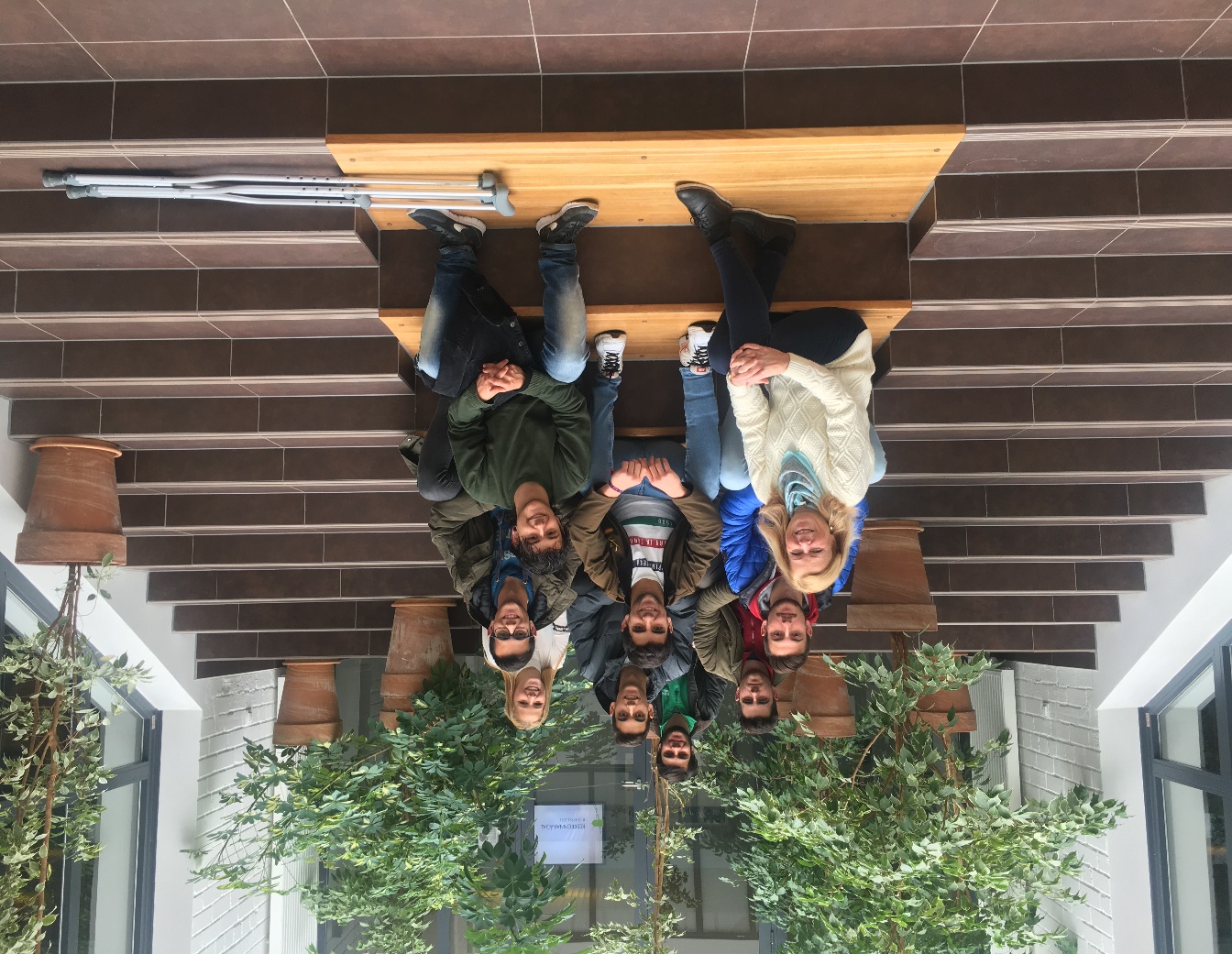 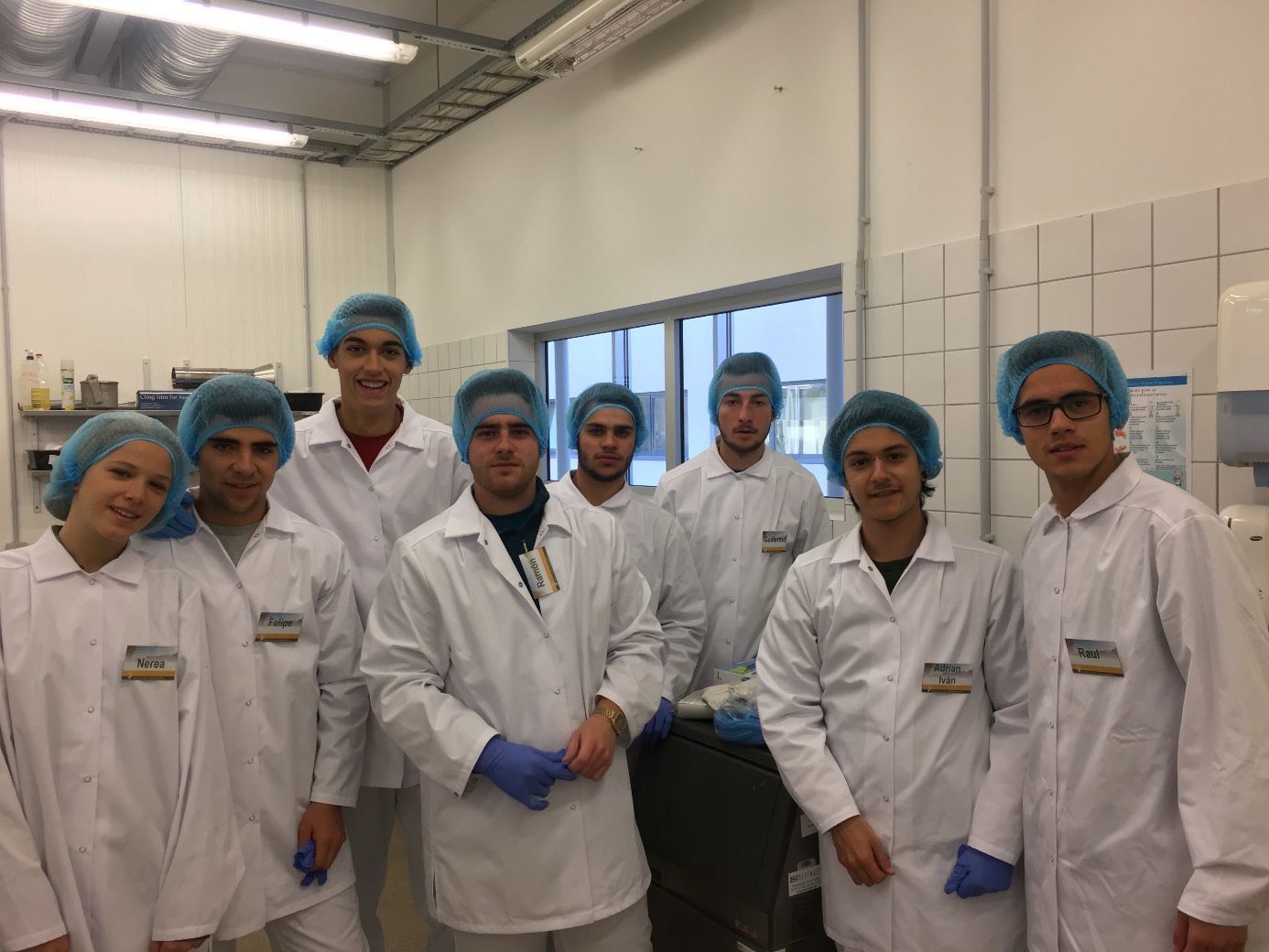 Students in the meat processing facility, ready to start work.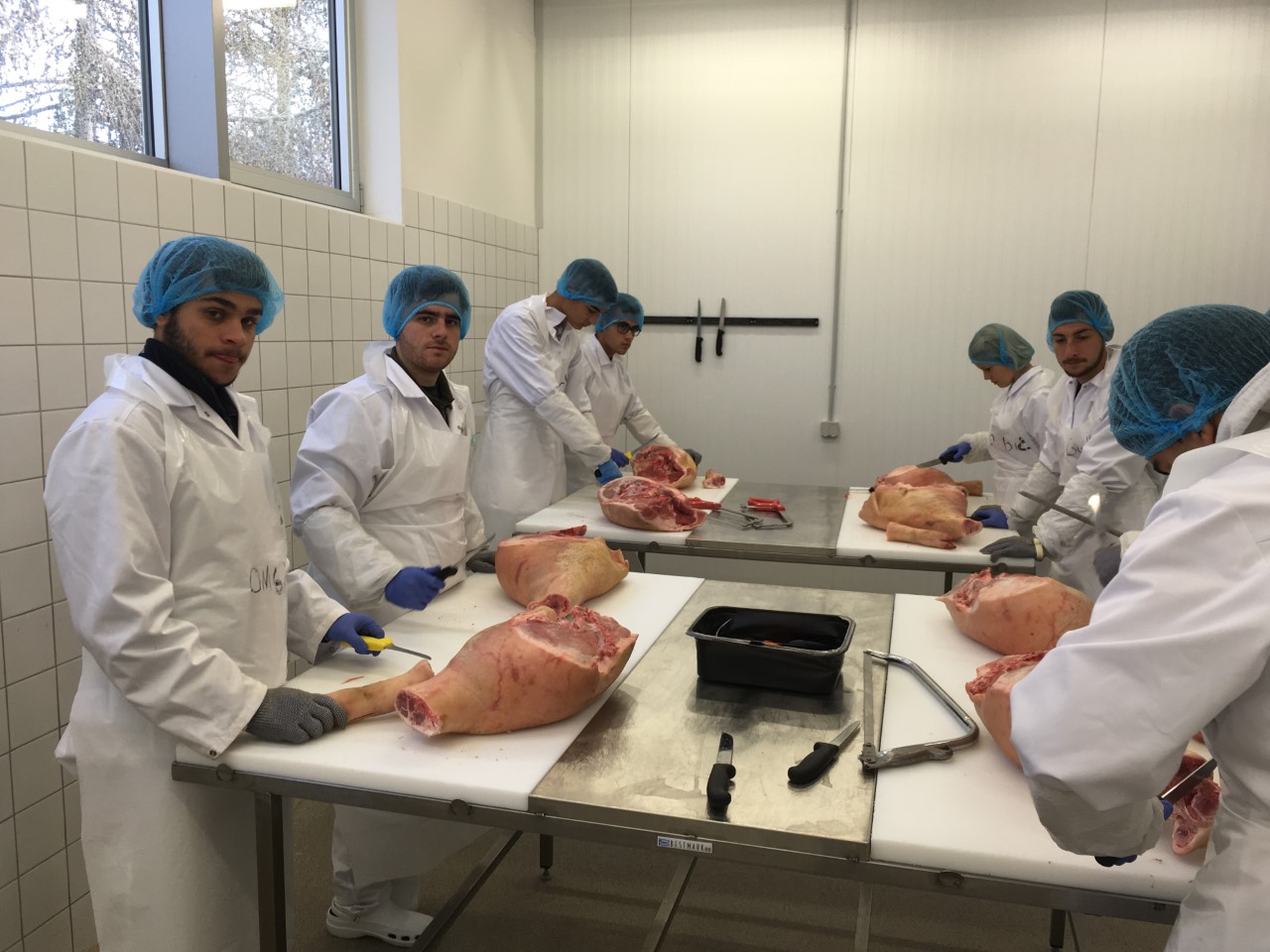 The first job.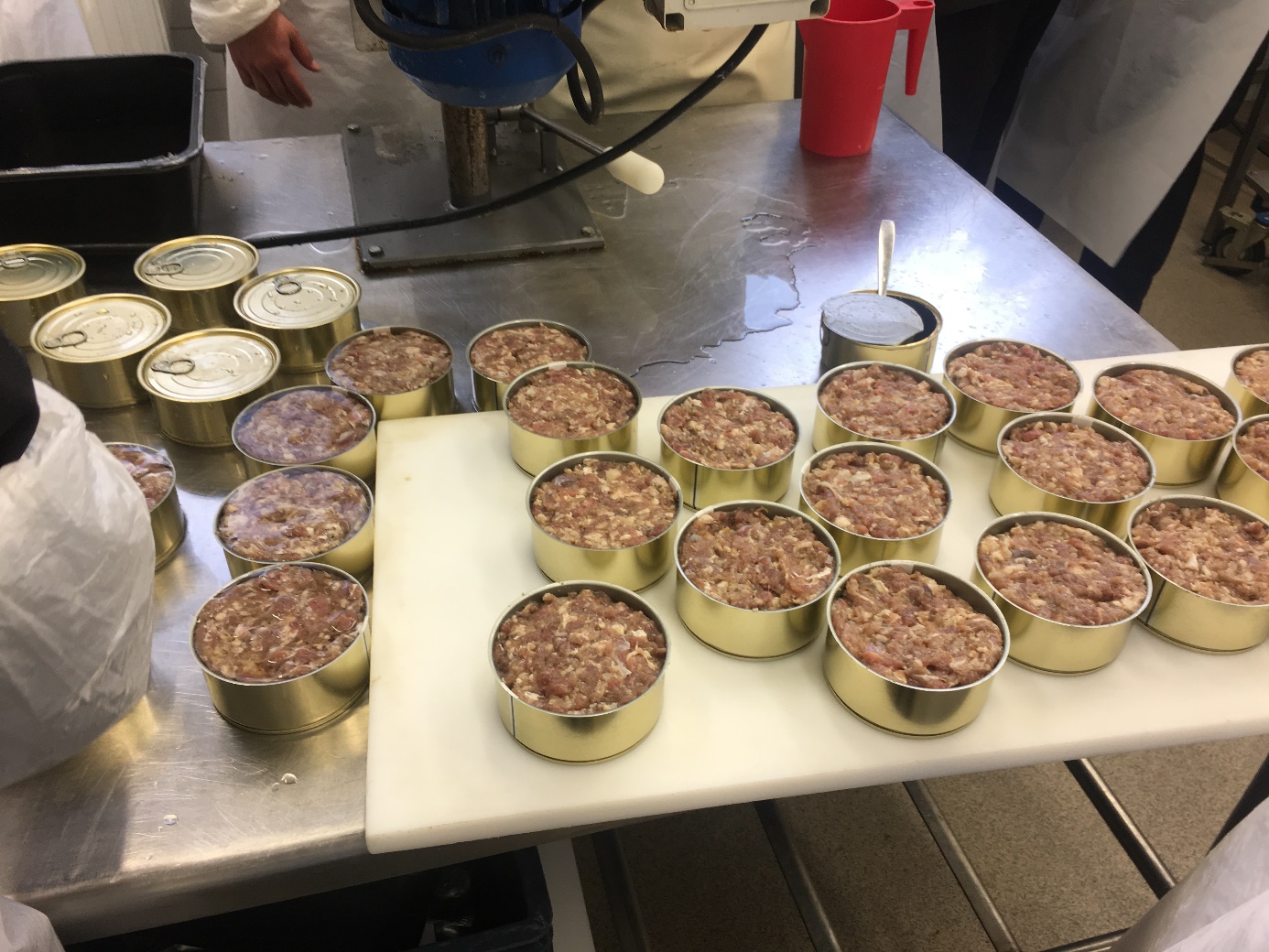 Almost finished product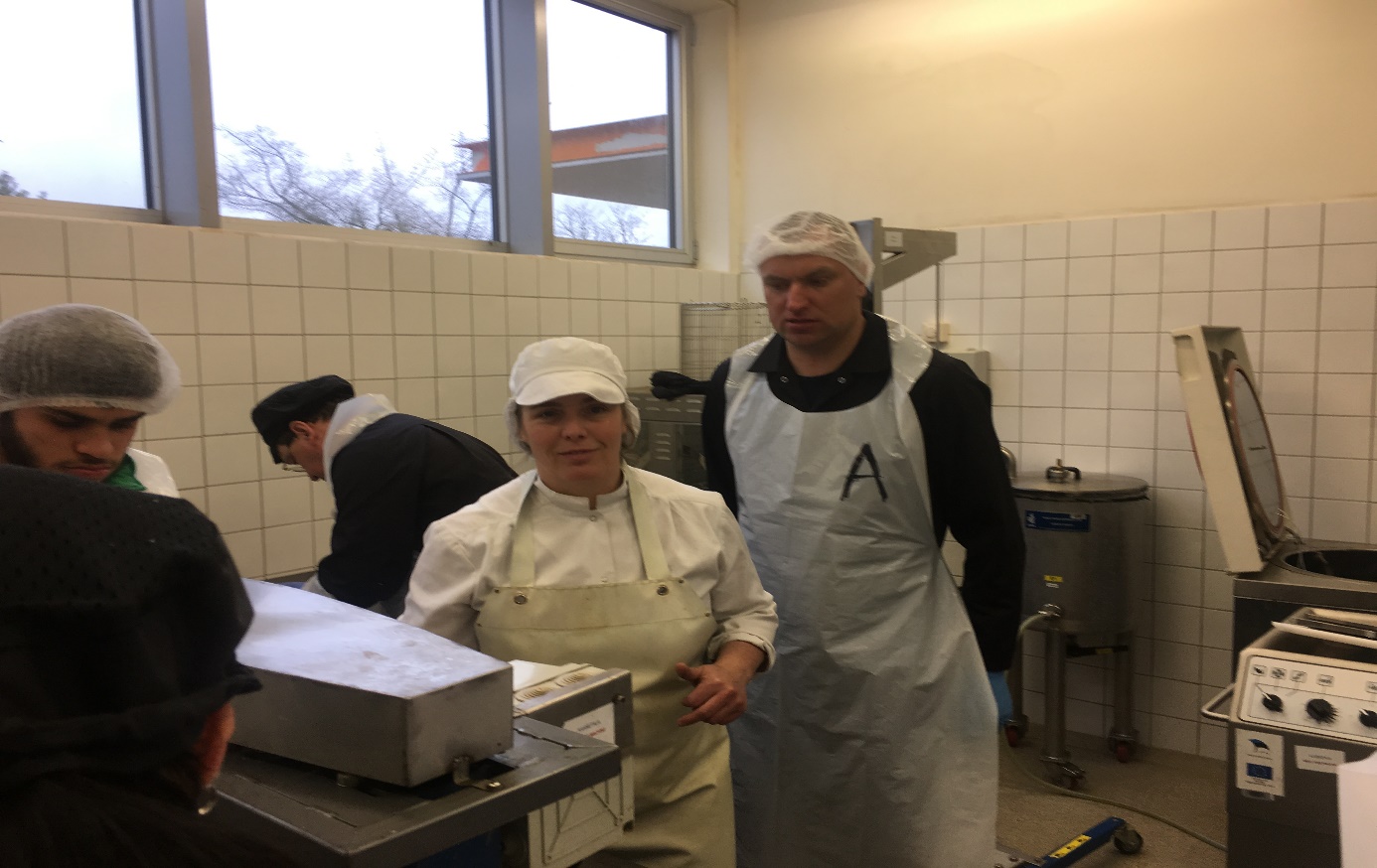 Eve Kletternberg –meat processing teacher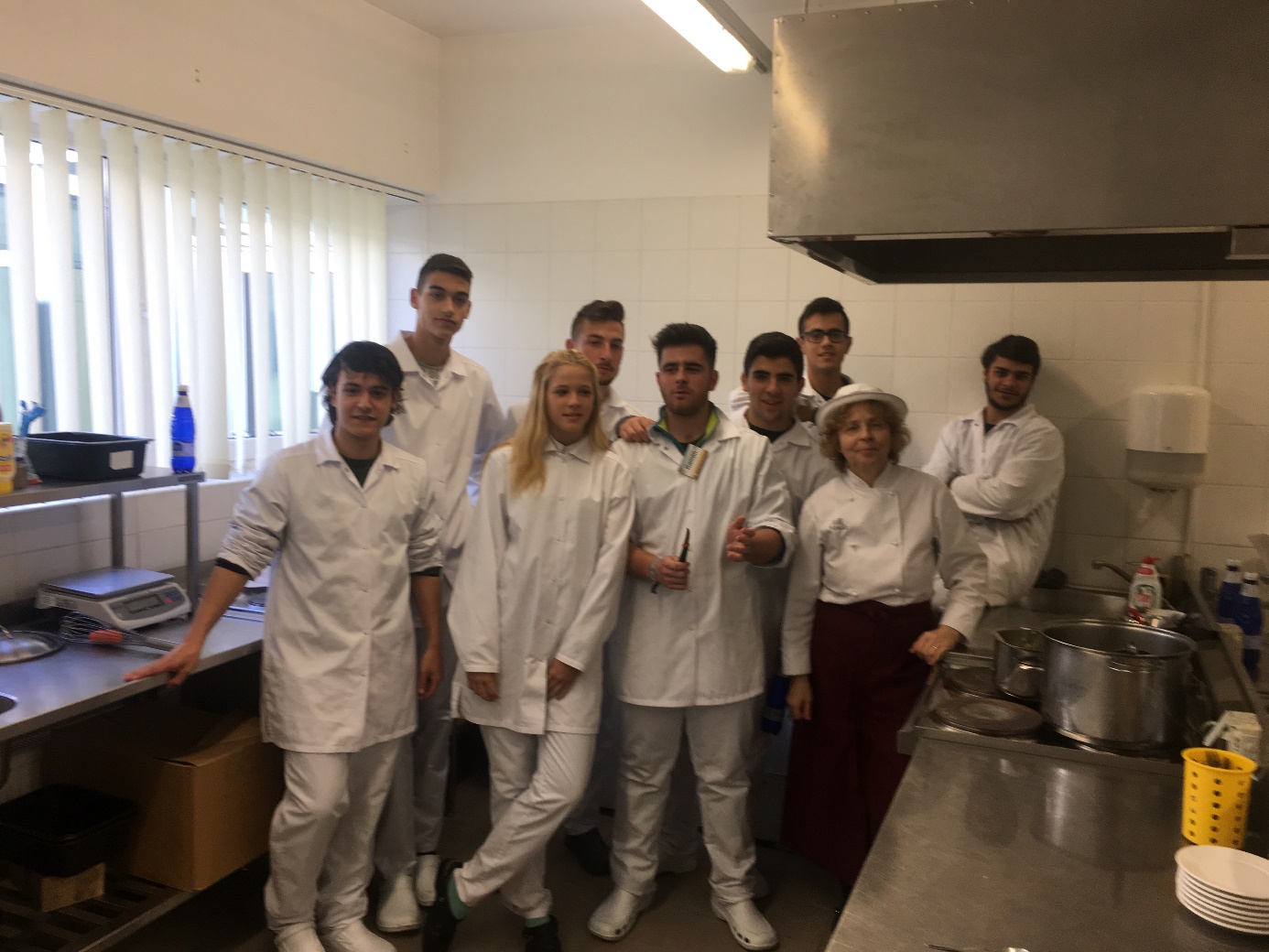 Elli Vendla -  cooking teacher in the class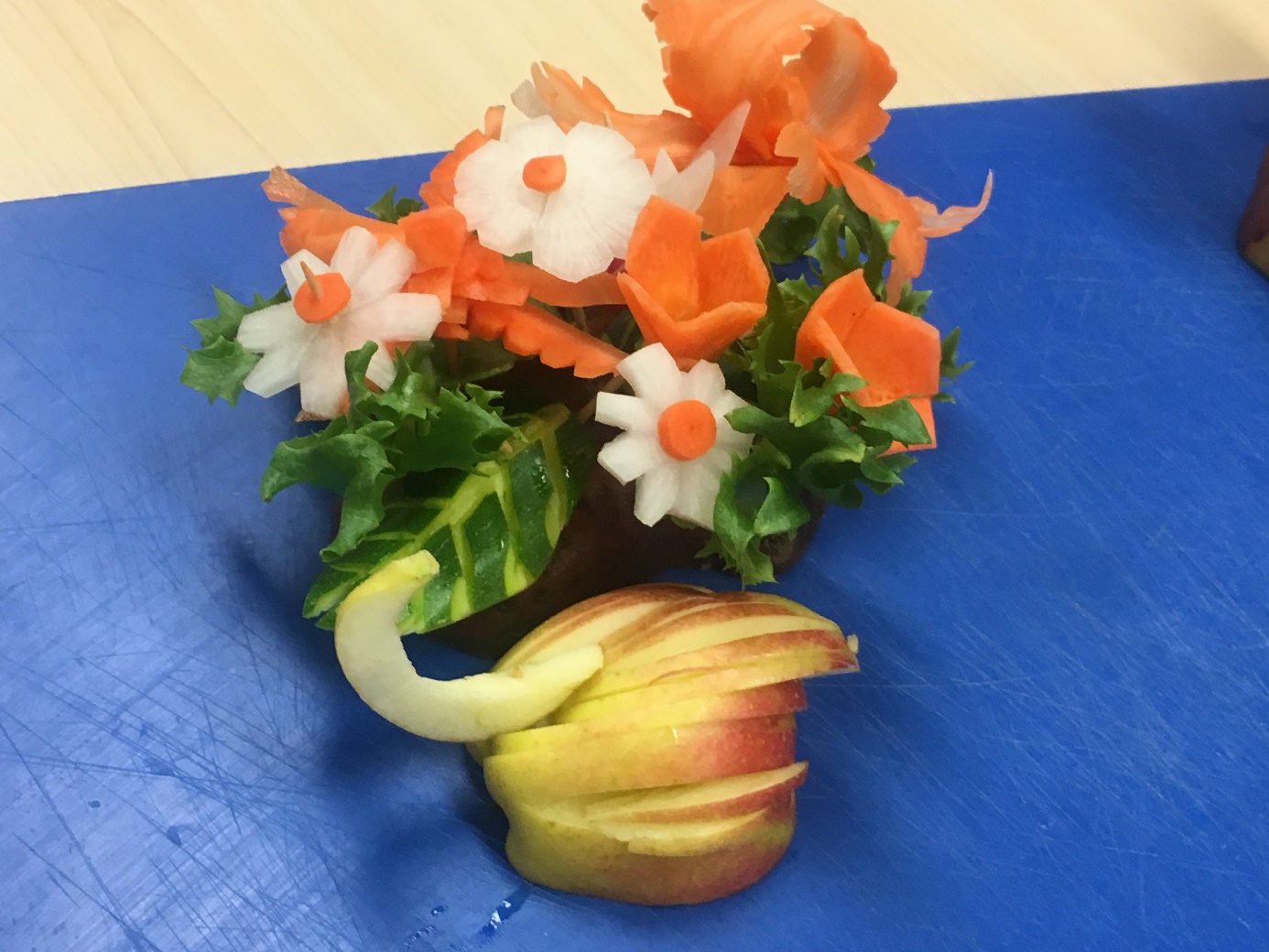 Frucktodesign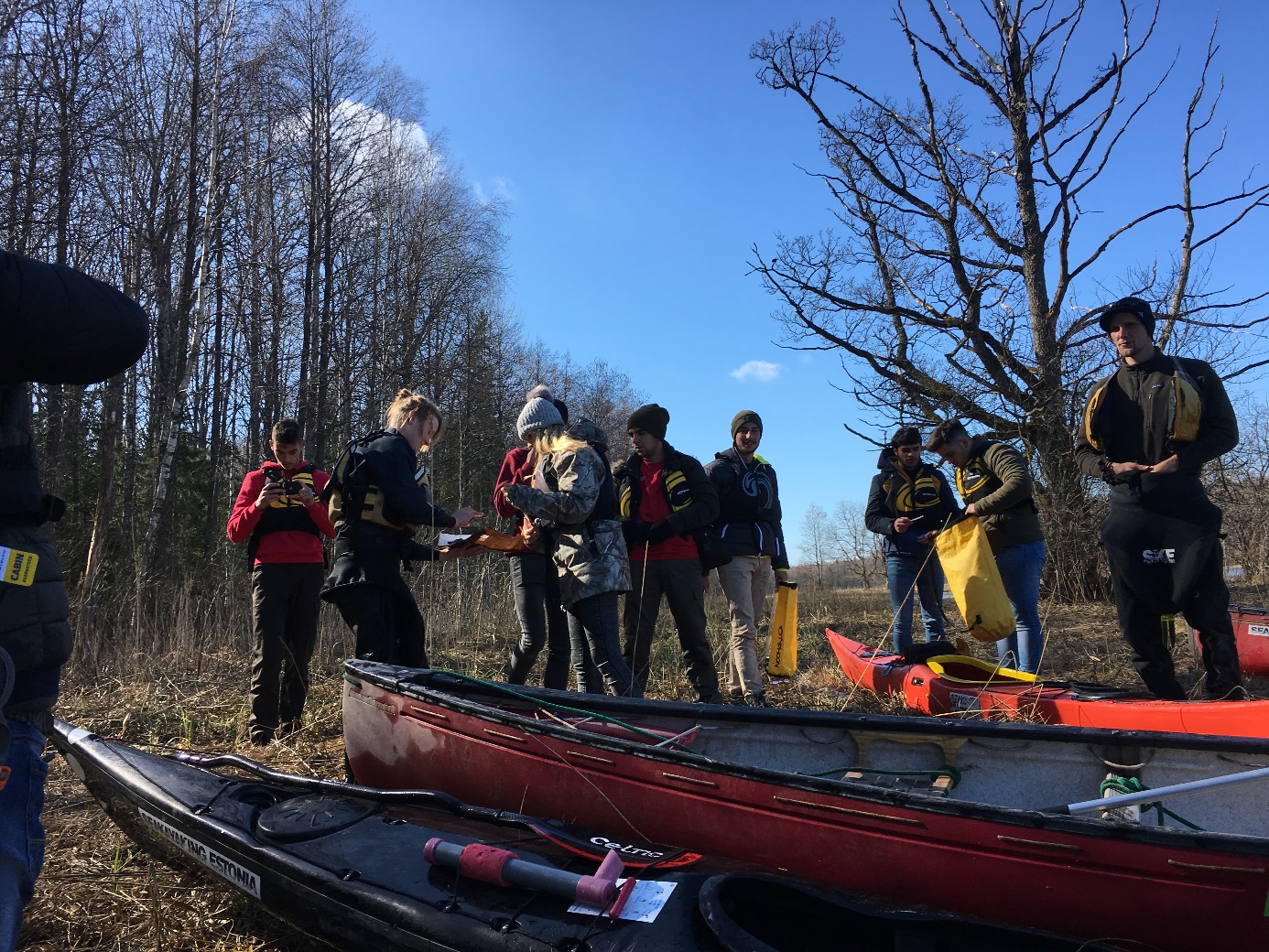 Canoeing in Soomaa National Park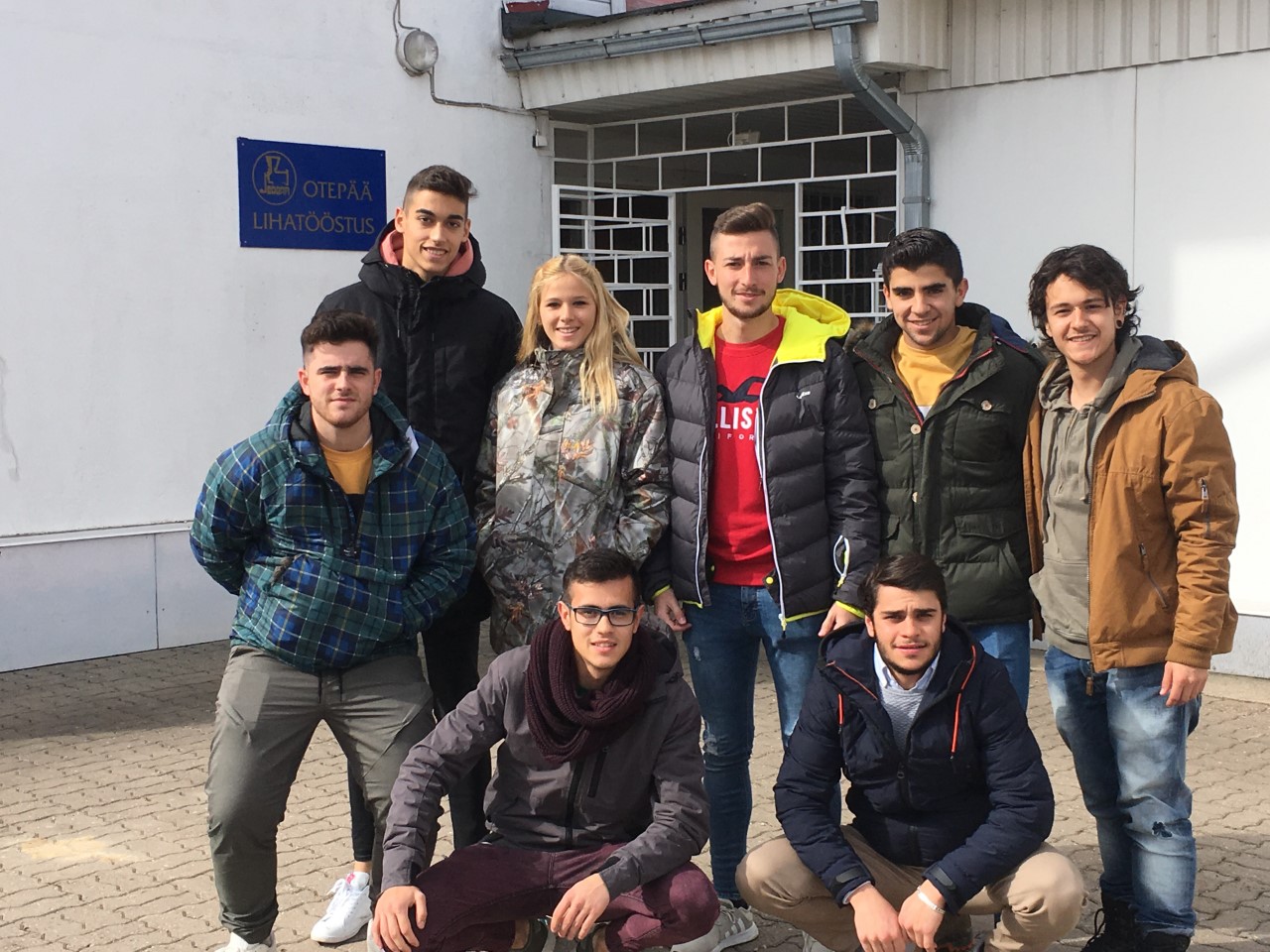 SPANISH STUDENTS BLOGS ON THE MEAT PROCESSING COURSE.Raúl: https://raulestonia.blogspot.com/?m=1Guillermo:https://myblogofestonia.blogspot.com/?m=1Ramón:https://myerasmusexperiencetorete.blogspot.com/Javier:https://experienciaenestonia.blogspot.com/?m=1Pedro:https://jdkdids.blogspot.com/?m=1Nerea:http://andalucesporestonia.blogspot.com/Felipe: https://www.blogger.com/blogger.g?blogID=6258751711484464742#allposts